     ΕΛΛΗΝΙΚΗ ΔΗΜΟΚΡΑΤΙΑ 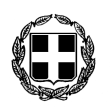       ΝΟΜΟΣ ΔΩΔΕΚΑΝΗΣΟΥ                 ΔΗΜΟΣ ΚΩΑπόσπασμα από το 7ο πρακτικό της από 16-04-2014   συνεδρίασηςτης Οικονομικής Επιτροπής του Δήμου Κω.ΠΕΡΙΛΗΨΗ «Κατακύρωση ανοικτού διαγωνισμού για ανάθεση της υπηρεσίας με τίτλο: Διαμόρφωση της Φιλαρμονικής ως κέντρου ηλεκτρονικής τεκμηρίωσης και πληροφόρησης (υποέργο 10 της πράξης: Ολοκληρωμένη Αστική Ανάπλαση στην πόλη της Κω)»Σήμερα στις 16 Απριλίου 2014, ημέρα Τετάρτη & ώρα 13:00, η Οικονομική Επιτροπή του Δήμου Κω, συνήλθε σε δημόσια συνεδρίαση στο Δημοτικό Κατάστημα, ύστερα από την υπ’ αριθ. πρωτ.  12926/11-04-2014 πρόσκληση, που εκδόθηκε από τον Πρόεδρο, και γνωστοποιήθηκε  στα μέλη της, αυθημερόν,  σύμφωνα με τις διατάξεις των άρθρων 72, 74 και 75 του Ν. 3852/2010 (ΦΕΚ 87 / Α΄ /07-06-2010) – «Νέα Αρχιτεκτονική της  Αυτοδιοίκησης και της Αποκεντρωμένης Διοίκησης – Πρόγραμμα Καλλικράτης» .   	Πριν από την έναρξη της συνεδρίασης αυτής, ο Πρόεδρος διαπίστωσε ότι στο σύνολο των   μελών ήσαν :               Στην συνεδρίαση παρευρέθηκε η υπάλληλος του Δήμου Κω, Γεωργαντή Στυλιανή, για την ορθή τήρηση των πρακτικών, όπως προβλέπεται από τις διατάξεις του άρθρου 75 του Ν.3852/2010.              Ο Πρόεδρος, ύστερα από την διαπίστωση απαρτίας, κήρυξε την έναρξη της  συνεδρίασης και εισηγήθηκε  ως κατωτέρω τα θέματα της ημερήσιας διάταξης.ΘΕΜΑ: 8ο     ΑΡ. ΑΠΟΦ. : 111       Ο  Πρόεδρος  εισηγούμενος το 8ο θέμα  της ημερήσιας διάταξης  εξέθεσε ότι σύμφωνα με το Α.Π. 956/13-01-2014 πρακτικό Διενέργειας Ανοικτού Διαγωνισμού για ανάθεση της υπηρεσίας με τίτλο «Διαμόρφωση της φιλαρμονικής ως κέντρου ηλεκτρονικής τεκμηρίωσης  και πληροφόρησης»  σε αυτόν συμμετείχε μία ενδιαφερόμενη εταιρεία ήτοι η «GREEK-GEEKS A.E», η οποία μετά από έλεγχο των δικαιολογητικών συμμετοχής της, έγινε αποδεκτή στο διαγωνισμό.       Σύμφωνα με το Α.Π. 3834/05-02-2014 πρακτικό αξιολόγησης τεχνικής προσφοράς, αυτή συμφωνεί με τις τεχνικές προδιαγραφές και τους όρους της διακήρυξης και μετά από βαθμολόγηση  των τεχνικών στοιχείων αυτής, αφού κριτήριο κατακύρωσης είναι η συμφερότερη προσφορά, έλαβε βαθμό εκατό (100).        Στη συνέχεια η Ε.Δ. προέβη στην αποσφράγιση της  οικονομικής  προσφοράς της εταιρείας «GREEK-GEEKS A.E» (πρακτικό Α.Π. 6340/24-02-2014), η οποία ήταν  119.088,32 €  και μετά την εφαρμογή του προβλεπόμενου, από την διακήρυξη, τύπου η προσφορά έλαβε βαθμό 100 και προτείνεται η ανάθεση σε αυτήν.          Κατόπιν τούτου ο Πρόεδρος πρότεινε την αποδοχή του πρακτικού της Ε.Δ. και την κατακύρωση του ανοικτού διαγωνισμού για  ανάθεση της υπηρεσίας με τίτλο: «Διαμόρφωση της Φιλαρμονικής ως κέντρου ηλεκτρονικής τεκμηρίωσης και πληροφόρησης (υποέργο 10 της πράξης: Ολοκληρωμένη Αστική Ανάπλαση στην πόλη της Κω), στην εταιρεία  «Greek Geeks A.E.» .       Ακολούθησε διαλογική συζήτηση κατά την διάρκεια της οποίας  διατυπώθηκαν διάφορες απόψεις επί του θέματος μεταξύ αυτών και του μέλους Σιφάκη Ηλία, ο οποίος  ανέφερε  ότι δεν συμφωνεί με την έγκριση του θέματος αφού δεν το ενέκριναν και όταν αυτό συζητήθηκε στο Δ.Σ..      Στη συνέχεια   κάλεσε τα μέλη να ψηφίσουν.Υπέρ της πρότασης ψήφισαν ο Πρόεδρος κ. Γιωργαράς Αντώνιος και τέσσερα (4) μέλη: 1)  Μαρκόγλου Σταμάτιος,  2)  Ρούφα Ιωάννα , 3) Μήτρου Εμμανουήλ, 4) Πης ΣταμάτιοςΚατά της πρότασης ψήφισε ένα (1) μέλος : 1)Σιφάκης ΗλίαςΗ Οικονομική  Επιτροπή μετά από διαλογική συζήτηση, ανταλλαγή θέσεων και απόψεων, αφού έλαβε υπόψη της :         Την εισήγηση του Προέδρου Τις διατάξεις των άρθρων 72 και 75 του Ν. 3852/2010Τις διατάξεις του  Π.Δ. 28/80Την υπ’ αριθ.512/2012 απόφαση ΔΣ για έγκριση διενέργειας υπηρεσίαςΤην Α.Π. 47755/13-12-2013 Διακήρυξη του ανοικτού  διαγωνισμού για ανάθεση της υπηρεσίας με τίτλο «Διαμόρφωση της Φιλαρμονικής ως κέντρου ηλεκτρονικής τεκμηρίωσης και πληροφόρησης (υποέργο 10 της πράξης: Ολοκληρωμένη Αστική Ανάπλαση στην πόλη της Κω)»Tην υπ’ αριθ.290/19-02-2013 απόφαση ΟΕ με την οποία εγκρίθηκαν οι όροι του διαγωνισμούΤο Α.Π. 956/13-01-2014 πρακτικό Διενέργειας Ανοικτού ΔιαγωνισμούΤο Α.Π. 3834/05-02-2014 πρακτικό αξιολόγησης τεχνικής προσφοράςΤο Α.Π. 6340/24-02-2014 πρακτικό αξιολόγησης οικονομικής προσφοράςΤην προσφορά  που κατατέθηκεΤην συζήτηση που προηγήθηκε και τις απόψεις που διατυπώθηκαν    ΑΠΟΦΑΣΙΖΕΙ  ΚΑΤΑ ΠΛΕΙΟΨΗΦΙΑΜε πέντε (5) ΝΑΙ και ένα (1) ΟΧΙ Α. Εγκρίνει το Α.Π. 6340/24-02-2014 Πρακτικό Αξιολόγησης οικονομικής προσφοράς για ανάθεση της υπηρεσίας με τίτλο «Διαμόρφωση της Φιλαρμονικής ως κέντρου ηλεκτρονικής τεκμηρίωσης και πληροφόρησης (υποέργο 10 της πράξης: Ολοκληρωμένη Αστική Ανάπλαση στην πόλη της Κω)» Β. Κατακυρώνει τον διενεργηθέντα ανοικτό διαγωνισμό για ανάθεση της υπηρεσίας με τίτλο «Διαμόρφωση της Φιλαρμονικής ως κέντρου ηλεκτρονικής τεκμηρίωσης και πληροφόρησης (υποέργο 10 της πράξης: Ολοκληρωμένη Αστική Ανάπλαση στην πόλη της Κω)», στη εταιρεία «GREEK-GEEKS A.E»  με συνολική τιμή 119.088,32 €.  Δ. Διαθέτει πίστωση ποσού 119.088,32€, η οποία θα βαρύνει τον Κ.Α. 15.7135.08 του προϋπολογισμού του Δήμου . ………….…………………………………………………………………………………………Αφού συντάχθηκε και αναγνώσθηκε το πρακτικό αυτό, υπογράφεται ως κατωτέρω.      ΠΑΡΟΝΤΕΣΑΠΟΝΤΕΣ Γιωργαράς ΑντώνιοςΡούφα ΙωάνναΜαρκόγλου ΣταμάτιοςΜήτρου ΕμμανουήλΠης Σταμάτιος Σιφάκης ΗλίαςΚιλιμάτος ΝικόλαοςΖερβός ΝικόλαοςΜπαραχάνος ΑθανάσιοςΠαπαχρήστου-Ψύρη ΕυτέρπηΜουζουράκης Θεόφιλος    οι οποίοι κλήθηκαν νόμιμα και δικαιολογημένα  δεν προσήλθαν                                                                                 Ο ΠΡΟΕΔΡΟΣΓιωργαράς Αντώνιος            ΤΑ ΜΕΛΗ:Ρούφα ΙωάνναΜαρκόγλου ΣταμάτιοςΜήτρου ΕμμανουήλΠης ΣταμάτιοςΣιφάκης Ηλίας